United States Power Squadrons Membership Application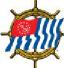 Application for Primary Active Membership (please print or type) ❑ Active ❑ ApprenticeApplication for Additional Household Members (Primary and Others must live in the same household) 
(Use extra forms for Additional Household Members)I understand that I must be able and willing to contribute Time, Energy and Skills to the Objectives of USPS.Signature 1	 Signature 2	 Signature 3	 Who influenced you to join USPS? 	 FOR SQUADRON USE ONLYMEMCOM 1 New Member Application	29-Sep-11What is USPS®? Organized in 1914, USPS is America's largest non-profit, educational organization dedicated to making boating safer and more enjoyable by teaching classes in seamanship, navigation and related subjects. Our members are boating families who contribute to their communities by promoting safe boating through education. We enjoy participating in activities with our fellow members on the water and in the classroom. USPS has some 40,000 members organized into 420+ squadrons across the country and in some US territories. USPS has been honored by three US presidents for its civic contributions. Fraternal, Education, Civic Service - we have it all! (For additional information, visit our web page at www.usps.orq or call toll free: 888.367.8777)USPS Membership Benefits: Our many benefits are a plus! Check out our Member Benefits Web Page,http://www.usps.ora/national/admin dept/membenefits.htm, and you will find information on special benefits you receive for being a member of USPS®. . Don't forget to check with your insurance company for discounts for taking our NASBLA approved courses.Education Requirement for Membership Although USPS currently has no education requirement for membership, squadrons may elect to require the passing of a NASBLA "approved" boating course as a requirement for membership. If you have completed any of the following courses please insert the course name and date of completion on this application form in the space provided: USPS or NASBLA approved courses including USCG Captain License, graduate degree from the US Naval Academy, USCG Academy or US Merchant Marine Academy or any boating course carrying NASBLA certification.Membership Qualifications: To qualify for active membership in the United States Power Squadrons, you must:Be able and Willing to Contribute Time, Energy and Skills to the Objectives of USPSBe Accepted By The Squadron Executive CommitteeHave Paid All Applicable Entrance Fees, Dues and AssessmentsUSPS Policy On Human Rights: USPS, its districts, squadrons and members shall at all times observe all federal, state and local Human Rights Laws, regulations and ordinances applicable to any USPS activity, procedure or practice. At no level; whether National, District or Squadron, may any person be refused membership, denied office or be prevented from participating in any activity because of any fact or circumstance which would identify that person as one of a protected class of individuals under the Human Rights Laws, regulations or ordinances of any governmental jurisdiction where the person resides, or where USPS conducts business.National Headquarters Mailing AddressUnited States Power Squadrons Toll Free Phone (888) 367-87771504 Blue Ridge Road	Toll Free Fax (888) 304-0813Raleigh, NC 27607	Website: www.usps.orq 
To all Membership Chairs: Processing application of new member NOT taking advantage of ABC3 Trial Membership is as follows:Either enter the information on-line using www.usps.orq - MEMBER STUFF, New Member Processing or send / fax a copy to Headquarters.Notify Treasure and Secretary that this has been doneKeep a copy of this form for one (1) yearScout yes box in the Additional Household Members is for Squadron use only.MEMCOM 1 New Member Application	29-Sep-11Name (First, Middle, Last)Name (First, Middle, Last)Name (First, Middle, Last)Name (First, Middle, Last)Name (First, Middle, Last)Date of BirthPreferred Mailing AddressPreferred Mailing AddressPreferred Mailing AddressPreferred Mailing AddressPreferred Mailing AddressGender (M or F)City, State, Zip CodeCity, State, Zip CodeCity, State, Zip CodeCity, State, Zip CodeCity, State, Zip CodeSignificant Other's NameHome Phone(	)Home Phone(	)Work Phone(	)Cell Number(	)Cell Number(	)Fax Number(	)Sea Scout?YESE-mail AddressE-mail AddressE-mail AddressE-mail AddressE-mail AddressBoat Type (Power, Sail, Paddle, None)Boat Type (Power, Sail, Paddle, None)Boat LengthBoat NameBoat NameBoat NamePersonal Skills: This is what your skills in your education, work training or hobbies are : (I.e. accounting, lawyer, floral arranging, teaching, etc.)Personal Skills: This is what your skills in your education, work training or hobbies are : (I.e. accounting, lawyer, floral arranging, teaching, etc.)Personal Skills: This is what your skills in your education, work training or hobbies are : (I.e. accounting, lawyer, floral arranging, teaching, etc.)Personal Skills: This is what your skills in your education, work training or hobbies are : (I.e. accounting, lawyer, floral arranging, teaching, etc.)Previous held Certificate Number (i.e. USPS University, etc.)Previous held Certificate Number (i.e. USPS University, etc.)Volunteer areas: Areas I am willing to help the squadron succeed. Please circle your choices.Hospitality	Membership	Education	Communications	Photography	Newsletter	Public Relations 
Other:Volunteer areas: Areas I am willing to help the squadron succeed. Please circle your choices.Hospitality	Membership	Education	Communications	Photography	Newsletter	Public Relations 
Other:Volunteer areas: Areas I am willing to help the squadron succeed. Please circle your choices.Hospitality	Membership	Education	Communications	Photography	Newsletter	Public Relations 
Other:Volunteer areas: Areas I am willing to help the squadron succeed. Please circle your choices.Hospitality	Membership	Education	Communications	Photography	Newsletter	Public Relations 
Other:Volunteer areas: Areas I am willing to help the squadron succeed. Please circle your choices.Hospitality	Membership	Education	Communications	Photography	Newsletter	Public Relations 
Other:Volunteer areas: Areas I am willing to help the squadron succeed. Please circle your choices.Hospitality	Membership	Education	Communications	Photography	Newsletter	Public Relations 
Other:Name (First, Middle, Last)Name (First, Middle, Last)Sea Scout?YESSea Scout?YESDate of BirthE-mail Address (if you wish to receive emails in addition to Active Member)Cell PhoneCell PhoneCell PhoneGender (M or F)Personal Skills: This is what your skills in your education, work training or hobbies are : (I.e. accounting, lawyer, floral arranging, teaching, etc.)Personal Skills: This is what your skills in your education, work training or hobbies are : (I.e. accounting, lawyer, floral arranging, teaching, etc.)Personal Skills: This is what your skills in your education, work training or hobbies are : (I.e. accounting, lawyer, floral arranging, teaching, etc.)Previous held Certificate Number (i.e. USPS University, etc.)Previous held Certificate Number (i.e. USPS University, etc.)Volunteer areas: Areas I am willing to help the squadron succeed. Please circle your choices.Hospitality	Membership	Education	Communications	Photography	Newsletter	Public Relations 
Other:Volunteer areas: Areas I am willing to help the squadron succeed. Please circle your choices.Hospitality	Membership	Education	Communications	Photography	Newsletter	Public Relations 
Other:Volunteer areas: Areas I am willing to help the squadron succeed. Please circle your choices.Hospitality	Membership	Education	Communications	Photography	Newsletter	Public Relations 
Other:Volunteer areas: Areas I am willing to help the squadron succeed. Please circle your choices.Hospitality	Membership	Education	Communications	Photography	Newsletter	Public Relations 
Other:Volunteer areas: Areas I am willing to help the squadron succeed. Please circle your choices.Hospitality	Membership	Education	Communications	Photography	Newsletter	Public Relations 
Other:Name (First, Middle, Last)Name (First, Middle, Last)Sea Scout?YESSea Scout?YESDate of BirthE-mail Address (if you wish to receive emails in addition to Active Member)Cell PhoneCell PhoneCell PhoneGender (M or F)Personal Skills: This is what your skills in your education, work training or hobbies are : (I.e. accounting, lawyer, floral arranging, teaching, etc.)Personal Skills: This is what your skills in your education, work training or hobbies are : (I.e. accounting, lawyer, floral arranging, teaching, etc.)Personal Skills: This is what your skills in your education, work training or hobbies are : (I.e. accounting, lawyer, floral arranging, teaching, etc.)Previous held Certificate Number (i.e. USPS University, etc.)Previous held Certificate Number (i.e. USPS University, etc.)Volunteer areas: Areas I am willing to help the squadron succeed. Please circle your choices.Hospitality	Membership	Education	Communications	Photography	Newsletter	Public Relations 
Other:Volunteer areas: Areas I am willing to help the squadron succeed. Please circle your choices.Hospitality	Membership	Education	Communications	Photography	Newsletter	Public Relations 
Other:Volunteer areas: Areas I am willing to help the squadron succeed. Please circle your choices.Hospitality	Membership	Education	Communications	Photography	Newsletter	Public Relations 
Other:Volunteer areas: Areas I am willing to help the squadron succeed. Please circle your choices.Hospitality	Membership	Education	Communications	Photography	Newsletter	Public Relations 
Other:Volunteer areas: Areas I am willing to help the squadron succeed. Please circle your choices.Hospitality	Membership	Education	Communications	Photography	Newsletter	Public Relations 
Other:Squadron NameSquadron NameSquadron NameSquadron NameDistrict No.Squadron Code No.Was a Boating Safety Course Completed?*YES	❑ NoWas a Boating Safety Course Completed?*YES	❑ NoDate Completed*Name of Course*Name of Course*Name of Course*Approving Squadron Representative's SignatureApproving Squadron Representative's SignatureApproving Squadron Representative's SignatureSquadron Member Certificate Number and DateSquadron Member Certificate Number and DateSquadron Member Certificate Number and DateDate of Exec. ApprovalExec. Comm. Member's SignatureExec. Comm. Member's SignatureExec. Comm. Member's SignatureExec. Comm. Member's SignatureExec. Comm. Member's Signature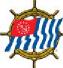 United States Power Squadrons Membership Application